              INDICAÇÃO Nº 803/2021                Assunto: Solicita com urgência estudos para à execução de poda de árvores bem como conserto em passeio público (calçada) existente na Rua: Sebastiana Martins Lupi no bairro Núcleo Residencial Doutor Luiz de Mattos Pimenta, conforme esclarece;Senhor Presidente:CONSIDERANDO que esta arvore conta com os galhos altos invadindo a rede elétrica e prejudicando o passei público conforme fotos em anexo;CONSIDERANDO também que, por ocasião de tempestades e ventanias, os referidos galhos ficam vulneráveis, podendo inclusive cair sobre a rua, veículos, moradias e pedestres, causando insegurança aos moradores do referido local;INDICO, ao Sr. Prefeito Municipal, nos termos do Regimento Interno desta Casa de Leis, que se digne Sua Excelência determinar ao setor competente da Administração a necessidade de se proceder à poda de arvores que segundo várias reclamações, que estão prejudicando não só a iluminação desta rua, bem como o passeio público (calçada), tornando-a insegura conforme alegam os moradores e frequentadores do local.                                                  SALA DAS SESSÕES, 02 de Junho de 2021.                                                                          AILTON FUMACHI                                                                         Vereador/Presidente - PL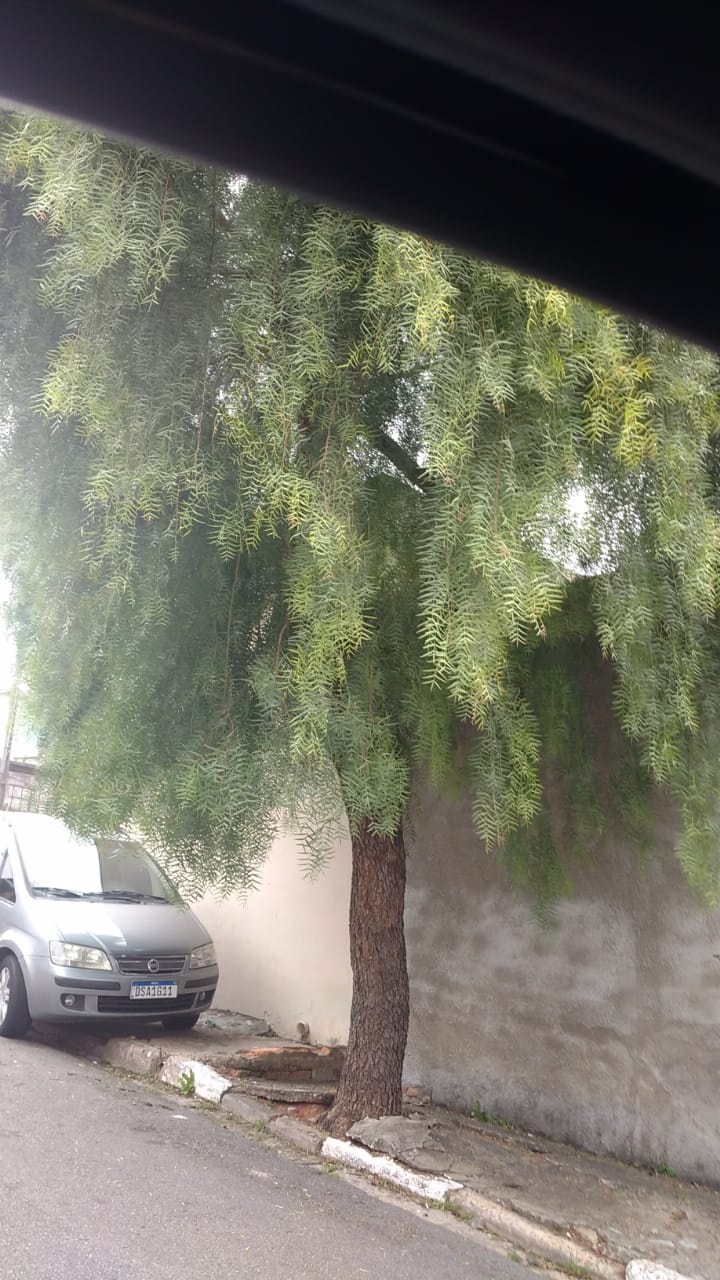 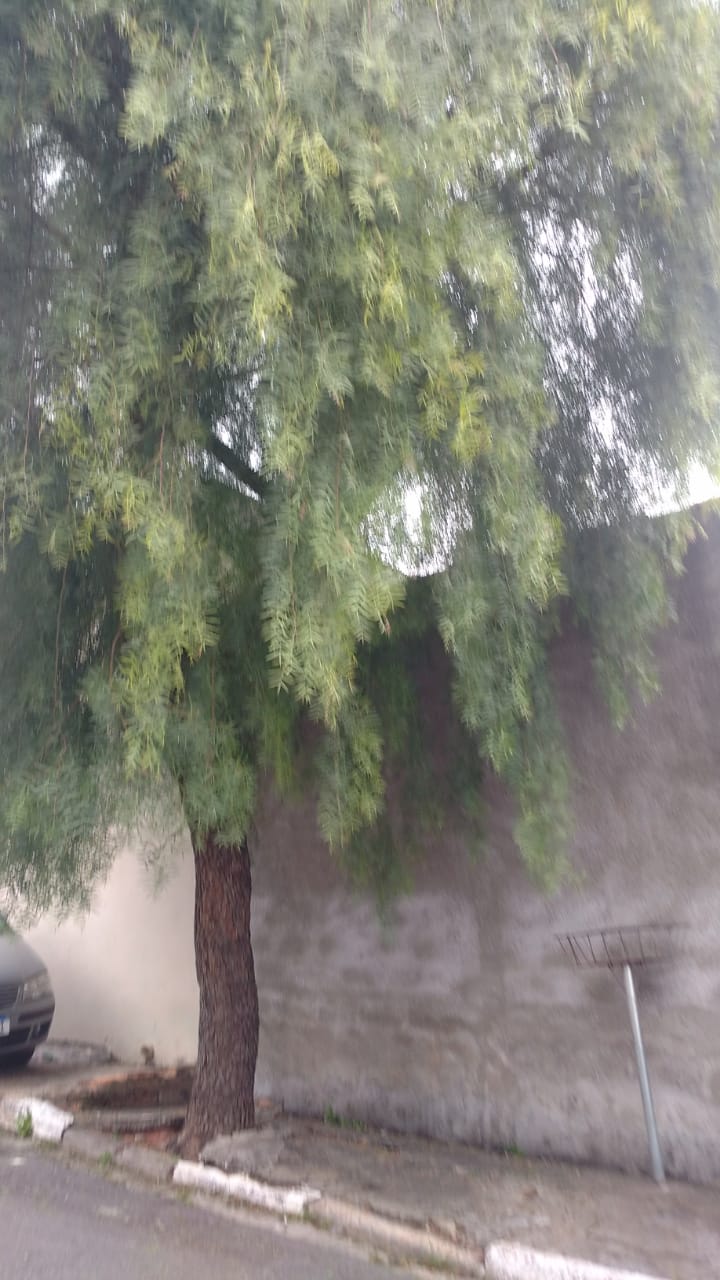 